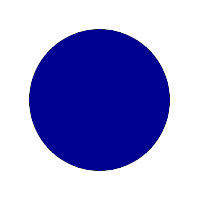 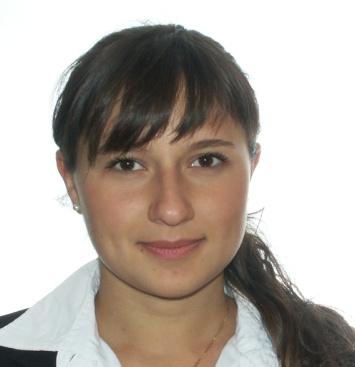 EXPÉ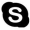 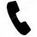 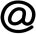 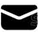 EXPÉ